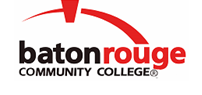 Baton Rouge Community CollegeAcademic Affairs Master SyllabusDate Approved:	28 August 2020Term and Year of Implementation:	Fall 2020Course Title:	Practical Nursing SkillsBRCC Course Rubric:	HNUR 1335Previous Course Rubric:	HNUR 1411Lecture Hours per week-Lab Hours per week-Credit Hours:	3-4-5Per semester:  Lecture Hours-Lab Hours-Instructional Contact Hours:	45-60-105Louisiana Common Course Number:	     CIP Code:	51.3901Course Description:	Provides practical nursing skills to meet the physiological, psychosocial, socio-cultural, and spiritual needs of clients in various healthcare environments.  Advanced skills are presented through the application of the nursing process to assist in the management of all aged clients with health alterations. Students must satisfactorily complete both the simulated lab environment and theory components in order to pass the course. This courses requires a lab fee.Prerequisites:		Admission to Practical Nursing ProgramCo-requisites:		HNUR 1312 and HNUR 1324  Suggested Enrollment Cap:	 45Learning Outcomes.  Upon successful completion of this course, the students will be able to:1.	Discuss measures which promote health, infection control, and safety that protect clients from injury.2.	Perform a system-based head to toe physical assessment, identifying normal and abnormal findings.3.	Demonstrate the appropriate techniques for oral, topical, inhalant, subcutaneous, and intramuscular medications. 4.	Demonstrate advanced nursing skills in a simulated lab environment utilizing infection control and safety.5.	Document nursing assessment, skills performed and medications administered. Assessment Measures.  Assessment of all learning outcomes will be measured using the following methods:1.	Assessment measures may include, but are not limited to student presentations, quizzes, exams, projects, clinical performance, homework, lab work, case studies and in class assignments.Information to be included on the Instructor’s Course Syllabi:Disability Statement:  Baton Rouge Community College seeks to meet the needs of its students in many ways.  See the Office of Disability Services to receive suggestions for disability statements that should be included in each syllabus.Grading: The College grading policy should be included in the course syllabus.  Any special practices should also go here.  This should include the instructor’s and/or the department’s policy for make-up work.  For example in a speech course, “Speeches not given on due date will receive no grade higher than a sixty” or “Make-up work will not be accepted after the last day of class”.Attendance Policy:  Include the overall attendance policy of the college.  Instructors may want to add additional information in individual syllabi to meet the needs of their courses.General Policies: Instructors’ policy on the use of things such as beepers and cell phones and/or hand held programmable calculators should be covered in this section.Cheating and Plagiarism:  This must be included in all syllabi and should include the penalties for incidents in a given class.  Students should have a clear idea of what constitutes cheating in a given course.Safety Concerns:  In some courses, this may be a major issue.  For example, “No student will be allowed in the lab without safety glasses”.  General statements such as, “Items that may be harmful to one’s self or others should not be brought to class”.Library/ Learning Resources:  Since the development of the total person is part of our mission, assignments in the library and/or the Learning Resources Center should be included to assist students in enhancing skills and in using resources.  Students should be encouraged to use the library for reading enjoyment as part of lifelong learning.Expanded Course Outline:Principles of infection control, patient safety and risk reductionPhysical AssessmentMedication administration procedures with age appropriate guidelines, safety precautions and documentationNursing skills pertaining to bowel and bladder careNursing skills pertaining to nutritional status & fluid balanceNursing skills pertaining to the maintenance of skin integrity, wound care and the application of thermal therapiesMedical and surgical asepsis and Transmission-Based PrecautionsNursing skills related to the maintenance and support of the respiratory systemDocumentation of assessment and interventions/nursing skills